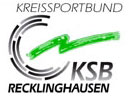 Bitte senden an:					Rückmeldebogen
Informationsveranstaltung
Datenschutz									Kreissportbund RecklinghausenPetra VölkerHennewiger Weg 1845721 Haltern am Seeinfo@ksb-re.deFax: 02364-50 67 403Ich nehme an der Informationsveranstaltung „Herausforderung für Sportvereine: Fit für die EU-Datenschutz-Grundverordnung am 23.05.2018 im Kreishaus in Recklinghausen teil. 
Beginn: 17:00 Uhr.Name:	Straße:	Ort:	Tel.:	email:	Verein:	 Datum:	 Unterschrift:		 Bitte die Rückantwort an die angegebene Adresse zurücksenden und die Überweisung bis spätestens zum 16.05.2018 auf das Konto DE 80 4265 0150 0090 0350 80 überweisen.
Es erfolgt keine Anmeldebestätigung. Informationsveranstaltung „Herausforderung für Sportvereine: Fit für die EU-Datenschutz-Grundverordnung“Mittwoch, 23.05.2018 - 17.00 Uhr - 21.00 UhrTeilnahmegebühr: 10 €   
Kreishaus Recklinghausen – Großer SitzungssaalKurt-Schumacher-Allee 145675 Recklinghausen